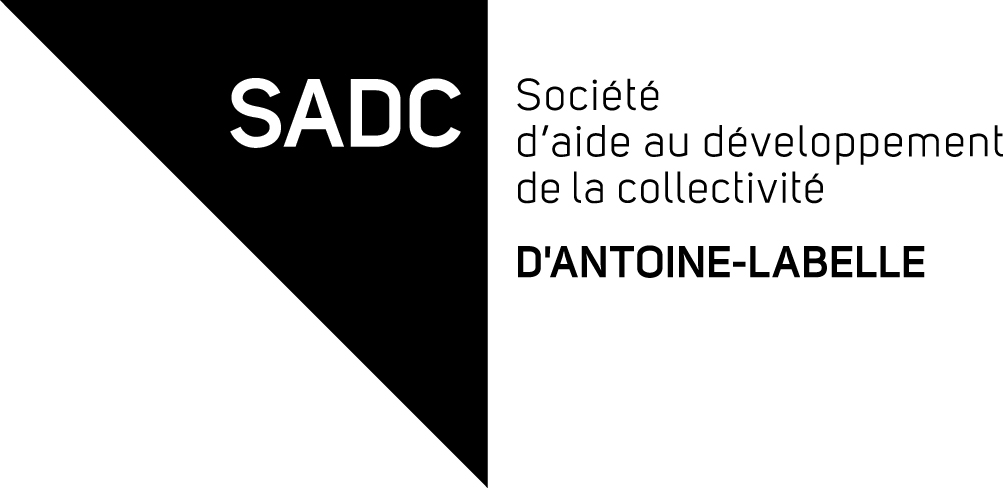 Description de posteConseiller(ère) aux entreprisesSupérieur immédiat :		Directeur généralSOMMAIRE DU POSTE Relevant du directeur général, l’employé (ée) occupant cette fonction a avant tout comme mandat de répondre aux demandes de financement d’entreprises et de développer et d’entretenir une relation de privilégiée avec les clients, partenaires financiers et entreprises priorisées. Outre ce mandat l’employé (ée) est aussi appelé à développer et mettre à profit son expertise en appuyant et en conseillant les entreprises structurantes du territoire dans le but de maximiser leur plein potentiel. DESCRIPTION DES TÂCHES Financement des entreprises :Rencontrer les promoteurs afin d’identifier les besoins de financement lié à leur projet Préparer les prévisions financières en collaboration avec le promoteur, établir la capacité de remboursement de l’entreprise et analyser la situation financière de l’entreprise Conseiller les promoteurs sur les différentes sources de financement Analyser les demandes de financement et faire des recommandations pertinentes Présenter les demandes au comité d’investissement Procéder aux déboursés et collaborer à la préparation des documents nécessaires Assurer un suivi en entreprise Prendre les mesures nécessaires si le prêt est en défaut (avis, visites et procédures légales)Services conseil :Intervenir directement en entreprise dans des mandats clairement définis avec les promoteurs (analyse financière, calcul de prix de revient, diagnostic, gestion d’inventaire, ressources humaines, liquidité, organisation du travail, transfert d’entreprises etc.)Développer des outils en liens avec les mandats de services conseils ciblésParticiper à des comités de gestion d’entreprises (supporter les gestionnaires)Participer à la réalisation de projets de développement, d’information et de formation pouvant stimuler le développement des entreprisesÉtablir des maillages entre les différentes ressources utiles à l’entreprise (partenaires financiers, BDC, DEC, CNRC, etc.) les experts sectoriels et les entrepreneursInitier et coordonner certains projets spéciaux (ex : Crédit R&D, projet relève etc.)Autres :Développer et  maintenir des partenariats entre la SADC et les différents intervenants gouvernementaux et organismes  à travers les activités de concertationsCollaborer au développement et à la diffusion des services de la SADC, des programmes de financement offerts auprès des entreprisesReprésenter l’organisme dans différents évènements ou projets liés aux entreprisesMettre son expertise à profit auprès de ses collègues et au sein de projets dans lesquels la SADC est activement impliquéeParticiper à la préparation de différents rapports et documents demandés par le gestionnairePréparer et dispenser des formations aux entrepreneursEffectuer de la veille stratégique pour les entreprises et diffuse l’informationCRITÈRES D’ÉVALUATIONAtteint les objectifs de financement dans une approche axée sur le partenariatEntretien une relation privilégiée avec ces clients et partenaires financiersDéploie du service-conseil et maillage stratégique principalement auprès des entreprises priorisées au plan d’actionInitie et collabore à la mise en place de projets ayant des retombées concrètes au sein des entreprisesDéveloppe des outils et se perfectionne afin d’accroître la plus value qu’il peut apporter en service-conseilPrends des initiatives, démontre de l’autonomie et une pro activitéDémontre une excellente gestion des priorités et une efficacité dans la gestion de son tempsRespecte ses engagements dans les délais et échéanciers ciblésOffre un service à la clientèle orienté sur les besoins du clientEXIGENCES SPÉCIFIQUES DE L’EMPLOIPosséder un baccalauréat en administration des affaires (option finance ou comptabilité) ou l’équivalentExpérience en financement d’entreprises serait un atoutPosséder une bonne connaissance du milieu (secteurs d’activités, entreprises, organismes, etc.)Maîtriser les principaux logiciels informatiques nécessaires au travail de bureauBonne capacité à communiquer verbalementMaîtrise du français écritPosséder un permis de conduire valide et une voitureFacilité à animer devant un groupe de personnesForte habileté à négocier, conseiller, convaincre et persuader des personnesCapacité à faire face à des problèmes et à trouver des solutionsCapacité à faire face à des situations corsées et à gérer son stressDisponibilité pour travailler occasionnellement les soirs ou fin de semaineTRAITS DE PERSONNALITÉAutonomieInitiativeSens des responsabilitésDécisifCapacité à travailler en équipeEsprit d’analyse et de synthèseCapacité d’écouteHonnêtetéEntregentDiscrétionCONDITIONS DE TRAVAIL La rémunération est fixée selon la politique d’administration des salairesHoraire de travail variable principalement du lundi au vendredi en fonction des différentes activitésACCUSÉ DE RÉCEPTION DE L’EMPLOYÉJ’ai pris connaissance, je comprends et suis d’accord avec la description du poste précité. Je reconnais également que la direction peut changer la description d’emploi en tout temps, selon les besoins de l’organisation. Je comprends aussi que l’employeur peut me demander une nouvelle signature, suite à une modification de ma description d’emploi.[Nom de l’employé(ée)]DateBenoit Cochet – Directeur général